详细资料联系方式通讯地址：泉州师范学院物理与信息工程学院邮    编：362000E--mail： yuyanzhong09368@163.com电    话：15980025117传    真：（如没有可不填）主要学历及工作经历（1）1992.09～1996.07 在福建师范大学攻读物理学，获理学学士（2）2001.09～2004.07 在华东师范大学攻读计算机应用技术，获工学硕士（3）2005.09～2009.09 在东南大学攻读电磁场与微波技术，获工学博士（4）2016.10.11～至今 泉州师范学院任教，教授，从事电子通信教学与科研（5）2014.09～2015.03 美国代顿大学访学（6）2014.02～2016.02 泉州经济开发区博士后主要学术及社会兼职美国光学学会会员，国际权威学术期刊《Progress in Electromagnetic Research》、美国光学学会期刊《Applied Optics》、《Optics Express》审稿人，曾任 11th IEEE International Conference on Communication Technology分组主席，泉州市电子学会副理事长。研究领域B5G/6G毫米波通信技术、微波光电子学技术、微带天线技术、毫米波亚毫米波技术、矢量光场调控等。承担科研课题情况主持国家自然科学基金面上项目，毫米波及亚毫米波段Bessel-Gauss波束矢量特性分析及其应用研究（61571271），2016-01至2019-12，66.3万元主持福建省自然科学基金项目，新型光场三维阵列焦斑调控技术及其应用研究（2021J01972），2021-11至2024-11，7万元(3) 主持泉州市科技局高层次人才项目，基于NIOS II处理器的北斗物流车辆监控系统（2017G050），2017-10至2020-10，10万元(4) 主持福建省科技厅面上项目，太赫兹贝塞尔-高斯波束在复介电常数测量中的应用研究（2016J01760），2016-01至2019-01，8万元(5) 主持福建省科技厅重点项目，基于物联网应用的微波电子标签天线优化设计（2012H0035），2012-03至2015-02，10万元(6) 主持福建省教育厅A类科技项目，太赫兹贝塞尔-高斯谐振腔的设计与分析（JA11218），2011-07至2013-06，1万元(7) 主持东南大学毫米波国家重点实验室开放课题，基于轴棱锥大景深的毫米波成像系统研究（K201014），2010-01至2011-12，8万元(8) 主持泉州市科技局重点项目，毫米波与亚毫米波无衍射波束变换器的设计（2008G13），2008-07至2010-06，5万元(9) 主持福建省科技厅面上项目，无衍射毫米波束的产生、特性及其应用研究（2006J0042），2006-06至2009-09，8万元出版著作和论文Musheng Chen, Pinghui Wu, Yongxi Zeng, Shunda Lin, and Yanzhong Yu*, “Trapping dielectric Rayleigh particles with tightly focused pin-like vortex beam”, Eur. Phys. J. D (2022) 76:20 (SCI、EI)Yongxi Zeng, Musheng Chen, Shunda Lin, Han Huang, Pinghui Wu, Mianmian Zhou and Yanzhong Yu*. “Creating a spatial optical tube of prescribed characteristics”, Opt. Communications 506 Mar 1 2022 (SCI、EI)Yongxi Zeng, Yanzhong Yu*, Musheng Chen, Pinghui Wu and Han Huang, “Generating a 3D optical needle array with prescribed characteristics”, Journal of Optics, 2022, 24(2):025503 (10pp) (SCI、EI)Yongxi Zeng, Musheng Chen, Shunda Lin, Han Huang, Pinghui Wu, Mianmian Zhou, and Yanzhong Yu*. “Creating a planar array of transversely polarized optical needles using a uniform line source antenna array”, Optik 252(2022)168487 (SCI、EI)Yanzhong Yu, Han Huang, Shunda Lin, Yongxi Zeng, and Qiwen Zhan, “Generation of rotating optical focal field employing turnstile antenna”, Optics Communications, vol. 498, 2021. (SCI、EI)Yanzhong Yu, Han Huang, Shunda Lin, Yongxi Zeng, Musheng Chen, and Qiwen Zhan, “A 3D controllable diffraction-limited spot array generated by means of spaced-dipole array”, IET Optoelectron. 1-9. 04. 2022. (SCI、EI)Yongxi Zeng, Musheng Chen, Han Huang, Pinghui Wu, Mianmian Zhou and Yanzhong Yu*. “Generating an optical needle with prescribed length and polarization direction through reversing the radiation pattern from a spatial ULS antenna”, Journal of Modern Optics 68 (21), pp.1202-1210, Dec. 15 2021. (SCI、EI)Yanzhong Yu, Han Huang, Yongxi Zeng, and Qiwen Zhan, “Optimization-free two-dimensional focal spot array generated by the use of radiation pattern from a planar antenna array”, Journal of Nanophotonics, Vol.13, No.3, pp.036004-1, 2019. (SCI、EI).Yanzhong Yu, Han Huang, Shunda Lin, Musheng Chen, and Qiwen Zhan, “Generation of optical needles and bright spot arrays through reversing the radiation pattern of collinear antenna array” , Journal of Optics, Vol. 21, No.7, pp. 075602-1, 2019. (SCI、EI)Yanzhong Yu, Musheng Chen, Shunda Lin, and Qiwen Zhan, “Engineering arrays of diffraction limited optical hollow-tube and doughnut-spot with prescribed distributions”, EPL (Europhysics Letters, 0295-5075), Vol. 125, pp. 24001-p1, 2019. (SCI、EI)Yanzhong Yu, Han Huang, Mianmian Zhou, and Qiwen Zhan,“Engineering of multi-segmented light tunnel and flattop focus with designed axial lengths and gaps”, Optics Communications, Vol. 407, pp. 398–401, 2018. (SCI、EI)Yanzhong Yu*, Han Huang, Mianmian Zhou, and Qiwen Zhan*, “Creation of a multi-segmented optical needle with prescribed length and spacing using the radiation pattern from a sectional-uniform line source”, Scientific Reports, Vol. 7, No. 1, pp. 10708, 2017 (SCI)Yanzhong Yu and Qiwen Zhan, “Creation of identical multiple focal spots with prescribed axial distribution”, Nature. Scientific Reports, Vol. 5, pp.14673-1–14673-8, 2015 (SCI )Yanzhong Yu and Qiwen Zhan, “Generation of uniform three-dimensional optical chain with controllable characteristics”, Journal of Optics (J. Opt.)，Vol. 17, No.10 pp. 105606-1, 2015 (SCI、EI)Yanzhong Yu and Qiwen Zhan, “Generation of a spherical focal spot in a 4Pi focusing system through reversing the radiation of infinite biconical antenna”, Optics Communications, Vol. 350, pp. 217–221, 2015 (SCI、EI)Yanzhong Yu and Qiwen Zhan, “Optimization-free optical focal field engineering through reversing the radiation pattern from a uniform line source”, Optics Express, Vol. 23, No. 6, pp. 7527–7534, 2015 (SCI、EI)授权发明专利余燕忠，林雪华，基于旋转场天线的辐射场产生可旋转光学焦场的方法，专利号: ZL 201910352567.8，授权日期：2022.06.07，专利权人：泉州师范学院余燕忠，贾蕾，一种实现具有预定特性的光管场阵列方法， 专利号：ZL 201811329584.1，授权日期：2021.08.31，专利权人：泉州师范学院余燕忠，林雪华，一种基于空间偶极子阵的三维多焦斑阵列的产生方法，专利号：ZL 201811246312.5，授权日期：2021.04.30，专利权人：泉州师范学院余燕忠，储贻波，一种利用平面天线阵的辐射场产生二维同一焦斑阵列的方法，专利号：ZL 201811246310.6，授权日期：2020.12.29，专利权人：泉州师范学院余燕忠，一种基于迭代并矢格林函数的谐振腔模式分析算法, 专利号：ZL 201410544736.5，授权日期：2017.05.10，专利权人：泉州师范学院获奖情况(1)余燕忠（1/1），毫米波与亚毫米波段贝塞尔波束的产生及其特性研究，泉州市人民政府，泉州市科学技术奖，自然科学奖二等奖，2016(2)余燕忠（2/4），磁各向异性介质中辐射电磁场一族理论公式的原创性推导，泉州市人民政府，泉州市科学技术奖，自然科学奖三等奖，2016指导硕士生研究方向主要从事用于B5G/6G通信的毫米波天线研究,包括天线阵列设计、仿真与优化、加工与测试等；矢量光场调控及其应用研究等。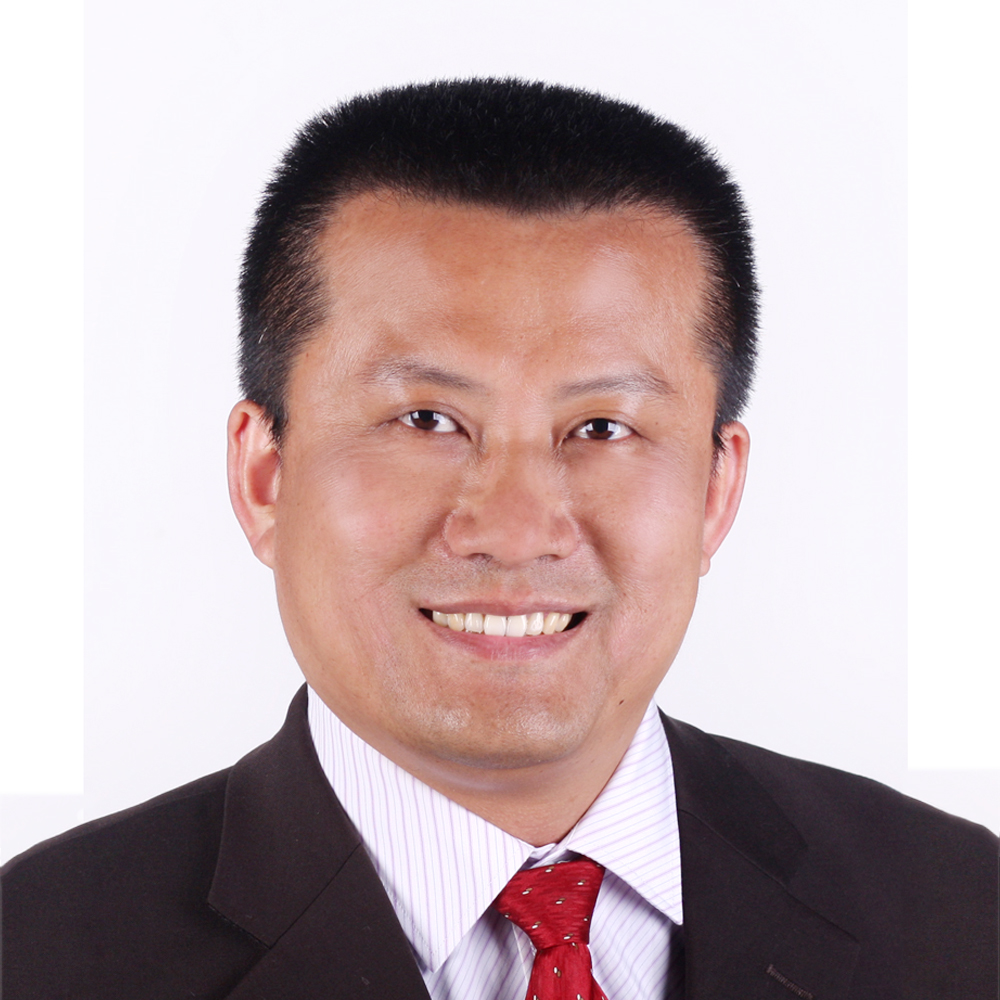 余燕忠性别  男系别  物理与信息工程学院学位  博士职称  教授职务 泉州师范学院教务处处长